(STATE NAME)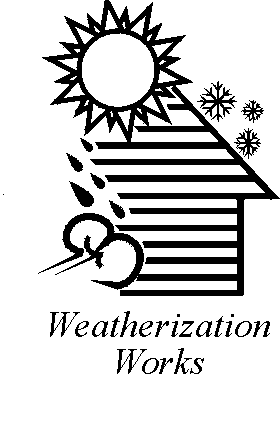 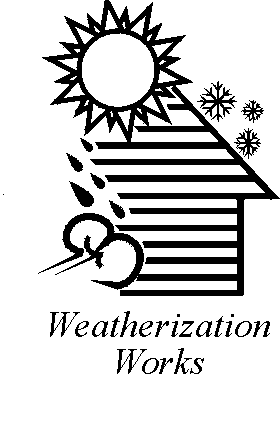 Weatherization Assistance ProgramWeatherization UpdateFACT SHEETMissionInsert your text here  Insert your text hereInsert your text here  Insert your text hereInsert your text here  Insert your text hereInsert your text here  Insert your text hereInsert your text here  Insert your text hereInsert your text here  Insert your text hereInsert your text here  Insert your text hereInsert your text here  Insert your text hereInsert your text here  Insert your text hereInsert your text here  Insert your text hereOperationInsert your text here  Insert your text hereInsert your text here  Insert your text hereInsert your text here  Insert your text hereInsert your text here  Insert your text hereInsert your text here  Insert your text hereInsert your text here  Insert your text hereInsert your text here  Insert your text hereInsert your text here  Insert your text hereInsert your text here  Insert your text hereInsert your text here  Insert your text hereInsert your text here  Insert your text hereInsert your text here  Insert your text hereInsert your text here  Insert your text hereInsert your text here  Insert your text hereInsert your text here  Insert your text hereInsert your text here  Insert your text hereInsert your text here  Insert your text hereInsert your text here  Insert your text hereInsert your text here  Insert your text hereInsert your text here  Insert your text hereInsert your text here  Insert your text hereInsert your text here  Insert your text hereInsert your text here  Insert your text hereInsert your text here  Insert your text hereInsert your text here  Insert your text hereInsert your text here  Insert your text hereInsert your text here  Insert your text hereInsert your text here  Insert your text hereInsert your text here  Insert your text hereInsert your text here  Insert your text hereNeeds AssessmentInsert your text here  Insert your text hereInsert your text here  Insert your text hereInsert your text here  Insert your text hereInsert your text here  Insert your text hereInsert your text here  Insert your text hereInsert your text here  Insert your text hereInsert your text here  Insert your text hereInsert your text here  Insert your text hereWeatherization ServicesInsert your text here  Insert your text hereInsert your text here  Insert your text hereInsert your text here  Insert your text hereInsert your text here  Insert your text hereInsert your text here  Insert your text hereInsert your text here  Insert your text hereInsert your text here  Insert your text hereInsert your text here  Insert your text hereInsert your text here  Insert your text hereTechnical Diagnostics & AdvancementsInsert your text here  Insert your text hereInsert your text here  Insert your text hereInsert your text here  Insert your text hereInsert your text here  Insert your text hereInsert your text here  Insert your text hereInsert your text here  Insert your text hereInsert your text here  Insert your text hereEnergy ImpactInsert your text here  Insert your text hereInsert your text here  Insert your text hereInsert your text here  Insert your text hereInsert your text here  Insert your text hereInsert your text here  Insert your text hereInsert your text here  Insert your text hereInsert your text here  Insert your text hereInsert your text here  Insert your text hereInsert your text here  Insert your text hereInsert your text here  Insert your text hereEconomic ImpactInsert your text here  Insert your text hereInsert your text here  Insert your text hereInsert your text here  Insert your text hereInsert your text here  Insert your text hereInsert your text here  Insert your text hereInsert your text here  Insert your text hereInsert your text here  Insert your text hereInsert your text here  Insert your text hereInsert your text here  Insert your text hereInsert your text here  Insert your text hereInsert your text here  Insert your text hereInsert your text here  Insert your text hereJobs CreatedInsert your text here  Insert your text hereInsert your text here  Insert your text hereInsert your text here  Insert your text hereInsert your text here  Insert your text hereInsert your text here  Insert your text hereInsert your text here  Insert your text hereInsert your text here  Insert your text hereInsert your text here  Insert your text hereInsert your text here  Insert your text hereInsert your text here  Insert your text hereInsert your text here  Insert your text hereInsert your text here  Insert your text here Insert your text here  Insert your text hereInsert your text here  Insert your text hereInsert your text here  Insert your text hereInsert your text here  Insert your text hereInsert your text here  Insert your text hereInsert your text here  Insert your text hereInsert your text here  Insert your text hereLocal Community Business ImpactsInsert your text here  Insert your text hereInsert your text here  Insert your text hereInsert your text here  Insert your text hereInsert your text here  Insert your text hereInsert your text here  Insert your text hereInsert your text here  Insert your text hereInsert your text here  Insert your text hereInsert your text here  Insert your text hereInsert your text here  Insert your text hereInsert your text here  Insert your text hereInsert your text here  Insert your text hereInsert your text here  Insert your text hereInsert your text here  Insert your text hereInsert your text here  Insert your text hereInsert your text here  Insert your text hereInsert your text here  Insert your text hereInsert your text here  Insert your text here